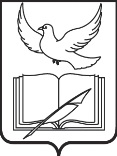 СОВЕТ ДЕПУТАТОВПОСЕЛЕНИЯ ВНУКОВСКОЕ В ГОРОДЕ МОСКВЕРЕШЕНИЕО безвозмездной передаче жилых помещений, принадлежащих на праве собственности поселению Внуковское, расположенных в многоквартирных домах по адресам: г. Москва, п. Внуковское, пос. Станции Внуково, ул. Железнодорожная, д. №№ 3-15, в собственность города МосквыВ соответствии с Земельным кодексом Российской Федерации, Гражданским Кодексом Российской Федерации, Федеральным законом от 05.04.2013 г. № 43-ФЗ «Об особенностях регулирования отдельных правоотношений в связи с присоединением к субъекту Российской Федерации – городу федерального значения Москве территорий и о внесении изменений в отдельные законодательные акты Российской Федерации», в соответствии с Федеральным законом от 06.10.2003 № 131-ФЗ «Об общих принципах организации местного самоуправления в Российской Федерации», Законом города Москвы от 31.05.2006 г. № 21 «Об обеспечении жилищных прав граждан при переселении и освобождении жилых помещений (жилых домов) в городе Москве», Законом города Москвы от 06.11.2002 № 56 «Об организации местного самоуправления в городе Москве», постановлениями Правительства Москвы от 28.12.2015 г. № 957-ПП «Об утверждении проекта планировки территории линейных объектов участков улично-дорожной сети – Минское шоссе – Внуковское шоссе – Боровское шоссе с учетом прохождения линии трамвая и участка автомобильной дороги Солнцево-Бутово-Видное от Боровского шоссе до Киевского шоссе», от 25.02.2014 г. № 77-ПП «О порядке взаимодействия органов исполнительной власти города Москвы при осуществлении мероприятий, направленных на обеспечение строительства объектов капитального строительства в рамках реализации адресной инвестиционной программы города Москвы", в соответствии с Адресной инвестиционной программой города Москвы на 2017-2020 гг, утвержденной постановлением Правительства Москвы от 10.10.2017 г. № 748-ПП, Уставом поселения Внуковское, а также на основании обращения Департамента развития новых территорий города Москвы от 31.01.2018 № ДРНТ-2-436/8,Совет депутатов РЕШИЛ:1. Передать в собственность города Москвы жилые помещения, принадлежащие на праве собственности поселению Внуковское и расположенные в многоквартирных домах по адресам: г. Москва, п. Внуковское, пос. Станции Внуково, ул. Железнодорожная, д. №№ 3-15, согласно приложению к настоящему решению.2. Направить настоящее решение главе администрации поселения Внуковское для осуществления необходимых мероприятий.3. Опубликовать настоящее решение в бюллетене Московский муниципальный вестник и разместить на официальном сайте  поселения Внуковское в городе Москве.4. Контроль за выполнением настоящего решения возложить на главу поселения Внуковское А.К. Гусева.Глава поселения									         А.К. Гусевот№                                Приложение                                                                                      к решению Совета Депутатов  поселения Внуковское в городе Москве                                                                      от                                     №                                 Приложение                                                                                      к решению Совета Депутатов  поселения Внуковское в городе Москве                                                                      от                                     №                                 Приложение                                                                                      к решению Совета Депутатов  поселения Внуковское в городе Москве                                                                      от                                     № Адресный перечень жилых помещений, принадлежащих на праве собственности поселению Внуковское, подлежащих безвозмездной передаче в собственность города МосквыАдресный перечень жилых помещений, принадлежащих на праве собственности поселению Внуковское, подлежащих безвозмездной передаче в собственность города МосквыАдресный перечень жилых помещений, принадлежащих на праве собственности поселению Внуковское, подлежащих безвозмездной передаче в собственность города МосквыАдресный перечень жилых помещений, принадлежащих на праве собственности поселению Внуковское, подлежащих безвозмездной передаче в собственность города МосквыАдресный перечень жилых помещений, принадлежащих на праве собственности поселению Внуковское, подлежащих безвозмездной передаче в собственность города Москвы№ п/пАдрес жилого помещенияНаименование                            объектаПлощадь жилого помещения, м.кв.Кадастровый номер1Москва, Внуковское п, п Станции Внуково, ул Железнодорожная, д 3, кв 3жилое помещение, квартира70,950:21:0100101:20562Внуковское п, п Станции Внуково, ул Железнодорожная, д 3, кв 4жилое помещение, квартира55,850:21:0100101:20573Внуковское п, п Станции Внуково, ул Железнодорожная, д 3, кв 5жилое помещение, квартира54,750:21:0100101:20584Москва, Внуковское п, п Станции Внуково, ул Железнодорожная, д 3, кв 6жилое помещение, квартира70,750:21:0100101:20595Москва, Внуковское п, п Станции Внуково, ул Железнодорожная, д 4, кв 2 жилое помещение, квартира20,850:21:0100101:20836г.Москва, поселение Внуковское, пос. Ст. Внуково, ул Железнодорожная, д. 4 кв.3жилое помещение, квартира37,27Москва, Внуковское п, п Станции Внуково, ул Железнодорожная, д 4, кв 6жилое помещение, квартира28,550:21:0100101:20878Внуковское п, п Станции Внуково, ул Железнодорожная, д 4, кв 7жилое помещение11,950:21:0100101:20889Москва, Внуковское п, п Станции Внуково, ул Железнодорожная,  д 4, кв 8жилое помещение, квартира13,350:21:0100101:208910Внуковское п, п Станции Внуково, ул Железнодорожная, д 4, кв 11жилое помещение12,850:21:0100101:209011Москва, Внуковское п, п Станции Внуково, ул Железнодорожная, д 4, кв 13жилое помещение, квартира25,950:21:0100101:209112Москва, Внуковское п, п Станции Внуково, ул Железнодорожная, д 4, кв 14жилое помещение, квартира12,450:21:0100101:209213Москва, Внуковское п, п Станции Внуково, ул Железнодорожная, д 4, кв 15жилое помещение, квартира26,050:21:0100101:209314Москва, Внуковское п,п Станции Внуково, ул Железнодорожная, д 4, кв 16жилое помещение, квартира31,150:21:0100101:209415г. Москва п.Внуковское пос.стан. Внуково ул.Железнодорожная д.4 кв.19жилое помещение41,050:21:0100101:209716Внуковское п, п Станции Внуково, ул Железнодорожная, д 4, к 21жилое помещение24,950:21:0100101:209917г. Москва п.Внуковское пос.стан. Внуково ул.Железнодорожная д.4 кв.22жилое помещение, квартира13,418Внуковское п, п Станции Внуково, ул Железнодорожная, д 4, кв 24жилое помещение14,350:21:0100101:210219Москва, Внуковское п, п Станции Внуково, ул Железнодорожная, д 4, кв 25жилое помещение, квартира26,850:21:0100101:210320Москва, Внуковское п, п Станции Внуково, ул Железнодорожная, д  4, кв 26жилое помещение, квартира25,150:21:0100101:210421Москва, Внуковское п, п Станции Внуково, ул Железнодорожная, д 4, кв 28жилое помещение, квартира26,950:21:0100101:210522Внуковское п, п Станции Внуково, ул Железнодорожная, д 4, кв 30жилое помещение26,950:21:0100101:210723Внуковское п, п Станции Внуково, ул Железнодорожная, д 5, кв 2жилое помещение41,150:21:0100101:200224142750 Москва, Внуковское п, п Станции Внуково, ул Железнодорожная, д  5, кв 6 ком.5жилое помещение, комната11,877:17:0000000:909225142750 Москва, Внуковское п, п Станции Внуково, ул Железнодорожная, д  5, кв 6 ком.6жилое помещение, комната17,477:17:0000000:909126г. Москва, п.Внуковское, стан. Внуково, ул.Железнодорожная, д.5, кв.8жилое помещение, комната29,677:07:0017001:270627Внуковское п, п Станции Внуково, ул Железнодорожная, д 6, кв 4жилое помещение43,150:21:0100101:201228Московская область, Ленинский район, станция Внуково, ул. Железнодорожная, д. 6, кв.8, к.6жилое помещение17,677:17:0000000:591029Внуковское п, д Внуково, ул.Железнодорожная, д 7, кв 1жилое помещение67,450:21:0100101:218030Москва, Внуковское п, д. Внуково,  ул Железнодорожная, д 7, кв 2жилое помещение, квартира54,350:21:0100101:218131Москва, Внуковское п, д. Внуково, ул.Железнодорожная, д 7, кв 4жилое помещение, квартира54,850:21:0100101:218332Москва, Внуковское п, п Станции Внуково, ул Железнодорожная д 8, кв 5жилое помещение, квартира43,950:21:0100101:199633Москва, Внуковское п, п Станции Внуково, ул Железнодорожная, д 8, кв 6жилое помещение, квартира67,750:21:0100101:199734Москва, Внуковское п, п Станции Внуково,  ул  Железнодорожная, д 8, кв 7жилое помещение, квартира56,450:21:0100101:199835Москва, Внуковское п, п Станции Внуково, ул Железнодорожная, д 8 кв 8 (ком. 4)жилое помещение, комната22,077:17:0000000:583236Москва, Внуковское п, п Станции Внуково, ул Железнодорожная д 8, кв 8 (ком.5)жилое помещение, комната11,477:17:0000000:583537Внуковское п, п Станции Внуково ул Железнодорожная, д 8 кв 8 ком.3жилое помещение18,677:17:0000000:583138г. Москва п.Внуковское пос. станции Внуково ул.Железнодорожная д.9 кв.2жилое помещение, квартира76,139Внуковское п, п Станции Внуково, ул Железнодорожная,  д 9 кв 6жилое помещение, квартира32,950:21:0100101:203340г. Москва, п.Внуковское, пос. Станции Внуково, ул.Железнодорожная, д. 10, кв.1жилое помещение71,250:21:0100101:228341Внуковское п, д Внуково, д 10, кв 2жилое помещение56,150:21:0100101:228442г. Москва, п.Внуковское, пос. Станции Внуково, ул.Железнодорожная, д.10, кв.5жилое помещение, квартира55,850:21:0100101:228743г. Москва, п.Внуковское, пос. Станции Внуково, ул.Железнодорожная, д.10, кв. 7жилое помещение55,450:21:0100101:228944Москва, Внуковское п, д. Внуково, ул Железнодорожная,  д 11, кв 1жилое помещение, квартира48,350:21:0100101:217345Москва, Внуковское п, п Станции Внуково, ул Железнодорожная,  д 11, кв 3жилое помещение, квартира29,150:21:0100101:217646Москва, Внуковское п, п Станции Внуково, ул Железнодорожная, д 12, кв 1жилое помещение, квартира69,750:21:0100101:206647Москва, Внуковское п, п Станции Внуково, ул Железнодорожная, д 12, кв 3, к. 5жилое помещение, комната22,477:17:0000000:404448Внуковское п, п Станции Внуково,  ул Железнодорожная,  д 12, кв 3, ком. 6жилое помещение12,877:17:0000000:406549Москва, п Внуковское, п Станции Внуково, ул Железнодорожная, д 12, кв 4жилое помещение, квартира54,250:21:0100101:206950Москва, Внуковское п, п Станции Внуково, ул Железнодорожная, д 12, кв 5жилое помещение, квартира53,150:21:0100101:207051Москва,Внуковское п, п Станции Внуково, ул Железнодорожная,  д 12, кв 7жилое помещение, квартира53,450:21:0100101:207252Внуковское п, п Станции Внуково, ул Железнодорожная, д 12, кв 8жилое помещение68,950:21:0100101:207353Внуковское п, д Внуково, ул Железнодорожная, д 14, кв 6жилое помещение67,650:21:0100101:258054Москва, Внуковское п, д Внуково, ул Железнодорожная, д 14, кв 7жилое помещение, комната32,550:21:0100101:207855Внуковское п, п Станции Внуково, ул Железнодорожная,  д 14,  кв 8жилое помещение68,150:21:0100101:258256Внуковское п, п Станции Внуково, ул Железнодорожная, д 15, кв 3жилое помещение64,050:21:0100101:204457Внуковское п, п Станции Внуково, ул Железнодорожная, д 15, кв 4жилое помещение43,650:21:0100101:204558Внуковское п, п Станции Внуково, ул Железнодорожная, д 15, кв 5жилое помещение63,350:21:0100101:204659Внуковское п, п Станции Внуково, ул Железнодорожная, д 15, кв 7жилое помещение63,850:21:0100101:204860Внуковское п, п Станции Внуково, ул Железнодорожная, д 15, кв 8, ком 5жилое помещение19,077:21:0000000:249661Внуковское п, п Станции Внуково, ул Железнодорожная, д 15, кв 8, ком 6жилое помещение12,977:21:0000000:249762Москва, Внуковское п, п Станции Внуково, ул Железнодорожная, д 15, кв 10жилое помещение, квартира63,250:21:0100101:204063142750, Внуковское п, п Станции Внуково, ул Железнодорожная, д 15, кв 11 комн.5жилое помещение19,277:21:0000000:9093